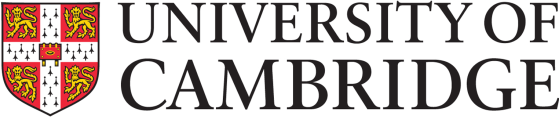 Adult Consent FormPermission for use of photographs, video/film and sound recordings of adults (18 years and over) taken by the University at or for the Activity/Event Activity/Event:  Applied Urban Modelling 2020 online seriesDate and Time of the Activity/Event: 15 Oct 2020 – 28 Jan 2021Activity/Event Organiser, Contact Details: Mrs Marta Presz; researchoffice@aha.cam.ac.ukI consent to take part in the Activity/Event at the University of Cambridge (‘University’).   For my participation in and support and material provided for the Activity/Event by the University I consent to the following:I give permission to the University and those authorised by the University to take images of and/or record me at or for the above Activity/Event by photograph and/or video/film and/or sound recording (‘Recordings’).I grant to the University the right and the right to authorise others to make the Recordings available across all platforms and in all media (in whole or in part, transcribed or otherwise) in perpetuity throughout the world for the non-commercial educational and promotional purposes of the University, such uses including but not limited to print and online publication and broadcast, e.g. in University websites and social media sites such as YouTube, Facebook and Twitter. Should the Activity/Event include the filming or recording of my lecture or performance or presentation, to ensure attribution of my work and that of others, and for legal copyright reasons I agree to the following:Any copyright protected material that I present, show, perform, play or provide, including images or recordings* or brief text quotations and in PowerPoint slides, shall properly credit the authors/copyright owners on or next to each presented image or item;  AND(i) For any image or recording* - I have obtained written permission from the copyright owner to include the image or recording in my presentation for online dissemination;  AND(ii) For any brief text quotation - I have obtained written permission from the copyright owner to include the quotation in my presentation for online dissemination; ORI have included the quotation without permission but alongside it have provided my substantive written criticism or review of the quotation or themes underlying it.* images and recordings include but are not limited to photographs, illustrations, drawings, figures, charts, tables, diagrams, film, broadcasts, videos and music clips.I understand that I have the right to withdraw this consent at any time by emailing the Activity/Event Organiser named above, in which case the Recordings will not be used in future publications but may continue to appear in copies of the Recordings already in circulation.The information provided in this Form is to be used as described above and is managed and stored by the University with my consent.  Further information about the University’s use of my personal information is at:https://www.information-compliance.admin.cam.ac.uk/data-protection/general-data .Name: ……………………………………………	 Signature: ……………………………………………………….Phone/Email:					Date:		         				1 of 1					LSO June 2019